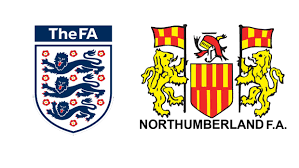 NORTHUMBERLAND FOOTBALL ASSOCIATIONCOUNTY CUP RULES 2023/2024NFA County Cup Competitions, eligibility, and formatsThe grid below details formats and basic eligibility for all NFA County Cups. Further details of player eligibility are outlined in the ‘Player Eligibility’ section.1a. U12, U13, U14, U15, and U16 Mixed-Pathway Cups (Sundays) are to be split into two Cup Competitions. A Cup and a Trophy. Teams will be split based on their league division at the start of the season. The highest 50% of entrants will be placed into the Cup, the lower 50% will be placed into the Trophy. Northumberland FA retains the right to alter this split if it is of benefit to the Competition.1b. **If less than 16 NFA affiliated teams are in the Regional Feeder League (previously Step 7), teams from the division below, that finished highest the previous season, will be included in the Benevolent Bowl up to 16 teams.1c. **16 teams will qualify for the NFA Sunday Cup. The holders qualify for the next season’s competition, along with the highest placed teams across the Sunday Leagues sanctioned by Northumberland FA. If team entries cannot be spread evenly across all Sunday Leagues, the League of the holders will gain an additional place in the Sunday Cup, followed by the league of the runners-up. If additional places to leagues need to be awarded, this will be decided by the NFA Cup Committee.1d. Default Match Days and kick off times (please also see rule 6a)Management of Competitions and Entry2. The entire control and management of all County Competitions shall be vested in the Northumberland FA, whose decision shall, in all matters affecting such Competitions, be final.3. The various Cups shall be competed for annually in accordance with these Rules and Instructions.4a. The closing date and entry fees for all County Cup Competitions shall be decided by Northumberland FA each season. A team must have submitted their entry and paid their entry fee by this closing date to participate in the competition.4b. Northumberland FA may reject the entry of any team for any Competition if they deem such a course required for the benefit to the competition. 4c. Open-age teams in membership of Leagues of the National League System at Step 6 and above will be required to enter the Senior Cup and teams below Step 6 will be required to enter the relevant competition for their level of football. The final decision will be made by Northumberland FA. 5. The teams in each Competition shall be drawn in pairs. Each round shall be drawn separately. Northumberland FA may choose to draw multiple rounds in advance. The team drawn out first shall be the home team, the team drawn out second the away team. For the purposes of determining the ‘home’ team for the Final tie, the ‘home’ team shall be the winner of the first drawn semi-final, and the ‘away’ team the winner of the second drawn semi-final.6a. Following each draw, or completion of previous round, notice shall be given to each team of the name of its next opponent, and the date and hour when the tie shall be played. All ties in each round shall be played on the date and at such hours as Northumberland FA may determine. An earlier date, or kick-off time, can be mutually agreed between team secretaries and appointed match official if 2 working days’ notice is given to Northumberland FA. Matches may be played under floodlights providing Northumberland FA has been notified. Working days are qualified as the days Monday-Friday in this instance. 6b. If no agreement on fixture dates and kick-off times can be arranged, the default day and time of that Competition shall be played. 6c. NFA Senior Cup ties will be provided with a ‘completion-by’ date, where teams must schedule a date for their fixture to be played on or before. If no date can be agreed, it will be determined by Northumberland FA. 6d. Use of artificial turf pitches (3G/4G pitches) is allowed in this competition. These pitches must be on the approved FA Pitch Register. Any 3G or 4G pitch not on the approved FA Pitch Register will not be allowed to host matches. Any home side hosting a County Cup tie a 3G or 4G pitch should include this information with their match confirmations. Participating teams cannot refuse to use any 3G or 4G pitch that is on the FA Pitch Register that is available and deemed safe to play by facility owner and/or match official.7a. In each tie, the game shall be played on the ground of the first team drawn, unless otherwise directed by Northumberland FA or otherwise mutually agreed, and the consent of the Competition obtained. The ground must provide changing facilities for both teams and match officials. Where the ground is changed, the originally drawn home team must notify the Match Official(s). Please see the ‘Postponements’ section for rules where the home ground is unavailable/unplayable.7b. Teams shall not mutually arrange to play a match in lieu of a cup tie, meaning no ties may be played as both a league, or other, and NFA County Cup match. 8. Northumberland FA shall fix the ground for the Final Ties in all Competitions and shall have direct control of the arrangements. Player eligibility9a. All players participating in NFA County Cups must be registered to their respective team, via the FA Club Portal, and be eligible to play based upon the rules of the Competition. Teams who field players not registered on the FA Club Portal shall be deemed to have fielded an ineligible player. Fielding an ineligible player will result in forfeiting of the tie and removal from the competition. 9b. In all rounds of a competition, a player must have been a registered member of their team, having been registered by 23:59 on the day prior to the original date fixed for the playing of the original cup tie, with their league and on the FA Whole Game System. 9c. In the event of a postponement, only players eligible for the original tie may appear.9d. Players named as substitutes who do not enter the field of play shall not be classed as appearing in the competition.10a. A player shall not, in the same season, play for more than one competing team in the same competition.10b. A player who has played in a higher level, or higher age group, Northumberland FA competition cannot play-down (within its default day category). However, a player may play up a competition level having already played in a lower level, or lower age-group, competition.10c. Senior competitions by default day are ranked in the table below. Youth competitions are ranked from oldest age-category to youngest age-category, with the oldest being classed as the ‘higher’ level competition. In Youth Competitions, where Cup and Trophy competitions are played at respective age-groups, the Cup shall be deemed as the higher-level competition.A female player who is 15 on 31st August and, after turning 16, plays in a Women’s Cup fixture will still be eligible to play in the Mixed U16 Youth Cup/Trophy.11. Only players eligible for the original date of their team’s Semi-Final tie shall be eligible for the Final.12. A Player who was suspended for a cup tie that was postponed may play in the rearranged tie if the term of their suspension has expired.13a. OPEN-AGE CUPS: Five named substitute players nominated to the Referee will be allowed in in all competitions. Substitutions shall be fixed 5 from 5, meaning a player substituted off the field of play may not be substituted back on.13b. YOUTH CUPS: Repeat Substitutions, also known as ‘Rolling’ Substitutions may be used, with players able to be substituted off and then back on again.11v11 Competitions may list seven substitutes to be used.9v9 Competitions may list five substitutes to be used.14. To play in any Open-Age (‘Adult’) County Cup, a player must be at least 16 (sixteen years old). For youth County Cups, please see rule 1 which outlines ages eligible for each competition unless dispensation has been provided by The FA. The age-group of the competition determines the age of players who are eligible i.e. An U13 team playing in an U14 Cup may only play players eligible to play at U14.15. A Club or Team Secretary of the Home Team playing in any Competition shall, at least four days (96 hours) before the match, send to the opposing Team Secretary and Match Official(s) written details of ground and home team kit colours via email. The away team Secretary and the Match Official(s), should respond to confirm receipt and away team kit colours. 16. A written list of players (Forename and Surname) on the official Team Sheet shall be given by each team to the Match Official at least 15 minutes before kick-off. Such list must be sent to the Secretary of the Association within three days (72 hours) of the conclusion of the match. Teams infringing this Rule shall be fined the sum of £25.00.17. Team sheets should include player’s names as they are registered with their league and on the FA Club Portal. 18a. If the Northumberland FA and Participation Committee have any doubt as to the qualification of any player taking part in any Competition, they shall have the power to call upon such player, or the Team to which the player belongs or for which they have played, to prove that they are qualified according to the Rules, and, failing satisfactory proof, the Committee may disqualify such player, and may remove the team from such Competition and/or impose such other penalty as they may deem fit and, should time permit, the Participation Committee have the right to reinstate their opponents if the defaulting team won.18b. In the event of an ineligible player participating in a County Cup competition only coming to light following subsequent rounds taking place, only the last played round will be forfeited and no teams played in previous to the most recent round played will be able to be reinstated. If the team has fielded the ineligible player for more than one round of the competition, they will be charged for each offence of fielding an ineligible player.19. Northumberland FA shall have the power to disqualify any competing team or player, or players for any competing teams who may be proved to be guilty of any breach of the Rules of the Association.Kit Colours20a. When the kit colours of two competing teams are similar, the visiting team must change. Goalkeepers must wear colours to distinguish them from other Players, and Match Officials.20b. Kit colours must be communicated and agreed before the fixture date.21. Match officials in Northumberland FA County Cups shall wear all black. No team is permitted to wear predominantly black or dark colours that may clash with match officials.22. Numbered shirts differentiating each player must be worn in all cup ties. Referees are to report any club in default of this rule. Teams in default of the Rule will be fined £20.00.Match length and determining tied games23. The duration of each match, as outlined in rule 1, shall be played in two equal halves.24. The Match Official shall allow for time wasted or lost through accident or other causes. This time is solely at the discretion of the Match Official.25. There will be no extra time in any competition, nor replays for any tied fixture. Where the scores are level after normal time a penalty kick competition shall take place to decide the winners. 25b. Penalty kicks will be taken in the ABAB format, in a best of five penalty kicks, before sudden death penalties if required.25c. Only players on the field of play at the end of normal time may take a penalty kick.Withdrawals26. Any team who withdraws from any competition will forfeit their entry fee.27.  Any team failing to fulfil a fixture without giving at least 48 hours-notice to Northumberland FA and opposition, will be withdrawn from the competition and fined £50.00.Match Officials28a. In all Ties the County FA shall appoint all match officials. Present members of either of the competing clubs shall be ineligible. The expenses of all Officials appointed by the County FA to officiate in any match prior to the Final Tie shall be paid by the home team upon whose ground the match takes place. If a tie has been reversed, this means the originally drawn ‘away’ team will pay the Match Official’s fees.  Please see Appendix 2 for fees.28b. If a match is postponed after the arrival of Match Officials, they are entitled to their travelling expenses and half their fee. In all games, match officials are expected to be in attendance 45 minutes prior to kick-off. Referees must report any game that does not commence on time, the defaulting team will be fined £20.00.28c. In the event a match official is unable to be appointed or unable to referee the game on the day of the match taking place, teams may agree a suitable club official(s) to officiate the game. In this instance, the appointed club official will have the same powers as per a County FA official with cautions and red cards counting the same way. If teams cannot agree a suitable replacement official, the match shall be postponed.Postponement and Rescheduling of Cup Ties (NFA Senior Cup Only)29. NFA Senior Cup ties may be postponed following a pitch inspection by a Match Official qualified to referee at Step 6 and above, or in agreement with Northumberland FA and opposition in instances of poor weather or other circumstances where it is reasonably obvious it will not be safe to play the tie.30. In the event of a postponement, the two sides shall agree a rearrangement at the next earliest possible free midweek of both sides and inform Northumberland FA of arrangements.Postponement and Rescheduling of Cup Ties (All other NFA Competitions)31. A ground may be deemed unplayable by the ‘Ground Owner’ prior to or on the day of a tie, or by the match official on the day of the game. These decisions are final and cannot be appealed. In these instances, the following process shall be followed:i) Home team sources an alternative ground which meets the competition requirements, covering all costs. The alternative ground must be within 5miles travel distance (as measured by Google Maps) between the original ground and new, alternate ground. This must be communicated to the opposition by 21:00 the day prior to the tie. Kick-off time must be as per default kick-off time or the prior arranged kick-off time between the two teams.i) cannot be completed, or agreed with the opposition where criteria is not met, please see ii)ii) Where postponement of the originally drawn home team’s ground has occurred 3 hours or more from the agreed kick-off time, and point i) cannot be completed, the originally drawn home team must offer a reversal of the tie. The originally drawn away team may then play the game at their home ground, or source an alternate ground meeting the criteria set out in point i). Where a reversal takes place, the originally drawn home team must contact the match official(s) to inform them of the changes to arrangements. From this point the originally drawn away team takes responsibility of hosting and payment of match officials.ii) cannot be completed, please see iii)iii) Game is postponed. Originally drawn home team must inform Northumberland FA and match official(s) of the postponement. The tie will rollover to the following weekend default day/time, unless it can be agreed to play on an earlier day e.g. midweek. The re-arranged tie will be as drawn, with the same match official(s) unless informed otherwise. NOTE: this rule is to support a reduction in ties being postponed and rolled-over to the following weekend, impacting other competitions. Home teams should always plan for potential travel in the event of a home postponement and the reversal of a tie.  32. Where the process outlined in Rule 31 is not followed, a £50.00 fine shall be imposed on either or both teams at fault.Appeals and Protests33. All questions relating to the qualifications of competitions or interpretation of the Rules, or any dispute or protest, should be directed to Northumberland FA staff. Should the competition rules not provide a clear outcome or a potential breach of rules has occurred, the matter shall be referred to Northumberland FA’s Cup Committee, whose decision shall be final and binding on both teams. Please see Appendix 1 for process diagram.34. To be considered, every protest must be made in writing, by the Club’s Secretary, and must contain the information upon which the appeal is founded. 35a. Protests must be lodged with the Association within seventy-two hours of the conclusion of the match. An appeal fee of £25 shall be charged. The fee shall be returned if successful. The fee shall be forfeited to the Association in the event of the protest not being sustained. Northumberland FA may order any team engaged in a dispute or protest to pay such sum as may be considered necessary towards expenses incurred. 35b. Any protest relating to the ground, goal posts, or matters which could be reasonably known before the game commences, shall not be entertained by the Committee unless an objection has been lodged with the Referee by a named Club or Team Official before the commencement of the match. The Referee shall require the responsible team to rectify the cause of the objection, if this is possible, without unduly delaying the progress of the match. If not possible, and the match official deems the ground safe to play the fixture, the tie may be played under protests to be considered by Northumberland FA. Where a protest of this instance is accepted, the match shall be replayed.36. Northumberland FA shall, within five working days of receipt of a complaint against another team, send a copy of the protest and particulars to the team the protest is lodged against. Each team must be represented by its Secretary or a member of its Committee and may support its case by witnesses. If a member of Northumberland FA (staff, Board, Council, committees, sub-committees) is connected with a team concerned in a dispute or protest, they shall not sit on the Committee dealing with the dispute or protest being considered. Trophy36. When the winning team in any Competition is known, the Association shall deliver the Trophy to such team, which shall sign a Bond, signed by the Secretary who will be responsible for its return to Northumberland FA on or before the first day of March in the following year, in good order and condition. Should the Trophy be destroyed, lost or damaged whilst under care or custody of the team, the team shall refund to Northumberland FA the amount of its current value or the cost of thorough repair. 36b. Any team failing to return a Trophy by 1st March in good and clean condition as required, will be fined £25 and the cost of repairs, replacement, and/or cleaning.37. All fines imposed upon teams relating to County Cup competitions shall be paid to the Association within 14 days from the dates of the meeting at which fines are imposed.ADDITIONAL38. In all County Cup ties corner flags and goal nets must be used. If a team is reported for not providing goal nets or corner flags, they will be fined £20.00.39. The fees and expenses for Match Officials shall be fixed by Northumberland FA. Referee fees can be found in Appendix 2.40. The Home team must provide suitable changing accommodation for both teams and match officials. 41. The half-time interval shall be a minimum of five minutes and not exceed fifteen minutes as agreed with the match official.42. Teams who have requested, and have been approved, a ‘Free-Weekend’ from their league, within the rules of their league, must inform Northumberland FA if this would fall on a weekend of a County Cup Fixture or potential County Cup fixture. Northumberland FA will honour such approvals from sanctioned Leagues and postpone ties to be played the following weekend. 43. Teams reaching the Final tie of their competition must fully and accurately complete the requested Cup Final Information Form provided to finalists by Northumberland FA within the deadline statedGATE RECIEPTS AND PROFIT SHARE43. In ties where the home team charges a fee to enter the ground, the Home Team Statement of Expenses Form must be completed and provided to the away team. Any surplus in income from the tie, minus expenses listed, shall be divided equally between the two Clubs.Northumberland Football AssociationINSTRUCTIONS FOR NORTHUMBERLAND FA COUNTY CUP COMPETITIONS1. Home Secretary must communicate with the Referee (and Assistant Referees if appointed) and opponents, at least 96 hours before the stated date/time of the tie, who should reply without delay. The following information should be included within match confirmations:a. Cup and Round Number.b. Fixture date.c. Venue and post code, with directions if necessary, e.g if post code does not lead directly to the ground.d. Kick-off time.e. Home team kit colours (shirts, shorts, socks of outfield & goalkeeper).f. Location of nearest Defibrillator.f. Any additional instructions pertinent to the fixture and or venue.2. Referees unable to accept appointments must notify Northumberland FA of their decision.3. Referees must report late starts and the defaulting team or Referee must forward a full explanation within seventy-two hours of the conclusion of the match.4. In cases of a postponed fixture, the same Official(s) will be appointed, unless the Official(s) has closed that date.5. There is no extra-time in any Northumberland FA County Cup competition. Drawn ties go straight to a penalty shoot-out taken in the ABAB format.6. Both teams’ Secretaries, or nominated Full-Time Contact, will respond with the result of their game in the format requested by the auto-result text message service within 1 hour of the match finishing. Failure to report the result will incur a £25.00 fine. All teams must ensure they have their County Cup SMS Contact entered correctly in the FA Club Portal to a Team Official that is able to complete this task within 60minutes of a County Cup fixture ending.In absence of an auto-result text, the result must be text to 07458 043677 with Competition Name, a score including both Teams’ full Team names.7. The Result Sheet/Team Sheet, with match result, goal scorers, substitutes who entered the field of play, cautions and referee’s marks added following the game, must be sent to Northumberland FA by the home team Secretary within 72 hours of the game’s kick-off time. Emailing a clear photograph of the sheet or photo-copy is acceptable. Failure to submit the completed team sheet in the time period will incur a £25.00 fine.8. The Referee, and Assistant Referees when appointed, shall attend the ground a minimum of 45 minutes before the advised time of kick-off.9. When a match has a Referee and two Assistant Referees appointed by Northumberland FA, the pitch must be cordoned off, or designated area for spectators to be made, so that spectators cannot obstruct the Assistant Referee’s view. 10. Where no Assistant Referees are appointed, each side shall nominate a Club Assistant to act as an Assistant Referee, operating in their side’s defensive half of the field of play. Club Official Assistant Referees are to assist and guide appointed Match Officials and the Match Official’s decisions remain final as always.11. The half-time interval should be between five minutes fifteen minutes.12. Ties in all rounds preceding the final of the Northumberland FA County Cup may be played on a date and time agreed by both sides and the Association by the date of that round’s completion date. If no agreed date can be found, the game must be played on the default day of that Cup at the default time. 13. Completed Result Sheets should be sent to countycups@northumberlandfa.com within 72 hours of the tie.APPENDIX 1 – PROCESS OF DECISIONS FOR COUNTY CUP PROTESTS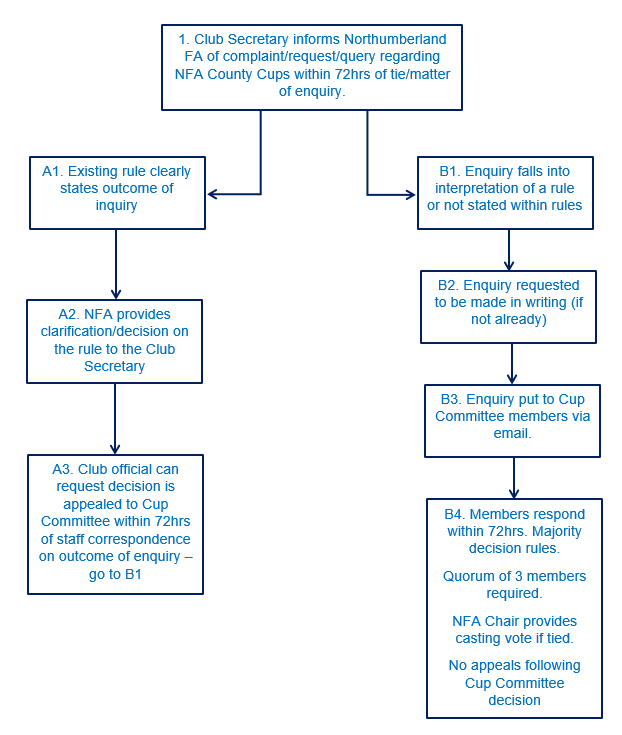 APPENDIX 2 – REFEREE FEESAPPENDIX 3 – FINES TARFIFFCOUNTY CUPTEAM ELIGIBILITYPLAYER AGE ELIGIBILITYFORMATMATCH LENGTH (minutes)BALL SIZEGOAL SIZE (feet)MIN PITCH SIZE (yards)MAX PITCH SIZE (yards)NFA Men’s Senior CupStep 1-6 men’s teams & EPL/EFL ‘Reserve sides. Invitational Cup.16+11v1190524x8100 x 50130 x 100NFA Women’s CupOpen-age Women’s teams16+11v1190524x8100 x 50130 x 100NFA Men’s Benevolent BowlRegional Feeder League men’s teams (and invitations*). Invitational Cup.16+11v1190524x8100 x 50130 x 100NFA Men’s Minor CupOpen-age Saturday male teams below RFL.16+11v1190524x8100 x 50130 x 100NFA Men’s Sunday CupTop 4 NFA Teams in each NFA sanctioned Sunday League16+11v1190524x8100 x 50130 x 100NFA Men’s Sunday Minor CupOpen-age Sunday male teams not in Sunday Cup16+11v1190524x8100 x 50130 x 100NFA U18 Sunday Junior CupTeams competing in boys/mixed U18 & U17 Sunday leaguesAged 15, 16 or 17 on 31st August11v1190524x8100 x 50130 x 100NFA U16 CupTeams competing in U16 Sunday leagues.Aged 14 or 15 on 31st August11v1180524x890x50110x70NFA U16 TrophyTeams competing in U16 Sunday leagues.Aged 14 or 15 on 31st August11v1180524x890x50110x70NFA U16 Girls CupTeams competing in U16 Saturday Girls LeaguesAged  14 or 15 on 31st August11v1180524x890x50110x70NFA U15 CupTeams competing in U15 Sunday leaguesAged 13 or 14 on 31st August11v1180524x890x50110x70NFA U15 TrophyTeams competing in U15 Sunday leaguesAged 13 or 14 on 31st August11v1180524x890x50110x70NFA U15 Girls CupTeams competing in U15 Saturday Girls LeaguesAged 13 or 14 on 31st August11v1180524x890x50110x70NFA U14 CupTeams competing in boys/mixed U14 Sunday leaguesAged 12 or 13 on 31st August11v1170421x790x50110x70NFA U14 TrophyTeams competing in boys/mixed U14 Sunday leaguesAged 12 or 13 on 31st August11v1170421x790x50110x70NFA U14 Girls CupTeams competing in girls U14 & U13 leaguesAged 12 or 13 on 31st August9v970421x770x4080x50NFA U13 CupTeams competing in boys/mixed U13 Sunday leaguesAged 11 or 12 on 31st August11v1170421x790x50100x60NFA U13 TrophyTeams competing in boys/mixed U13 Sunday leaguesAged 11 or 12 on 31st August11v1170421x790x50100x60NFA U13 Girls CupTeams competing in U13 Saturday Girls LeaguesAged 11 or 12 on 31st August9v970416x770x4080x50NFA U12 CupTeams competing in boys/mixed U12 Sunday leaguesAged 10 or 11 on 31st August9v960416x770x4080x50NFA U12 Cup TrophyTeams competing in boys/mixed U12 Sunday leaguesAged 10 or 11 on 31st August9v960416x770x4080x50NFA U12 Girls CupTeams competing in U12 Saturday Girls leaguesAged 10 or 11 on 31st August9v960416x770x4080x50COUNTY CUPDefault Fixture DayDefault Fixture TimeNFA Men’s Senior CupMidweekNFA Women’s CupSunday1.30pmNFA Men’s Benevolent BowlSaturday1.30pmNFA Men’s Minor CupSaturday1.30pmNFA Men’s Sunday CupSunday10:30NFA Men’s Sunday Minor CupSunday10:30NFA U18 Sunday Junior CupSunday13:30NFA U16 Cup & TrophySunday12:00NFA U16 Girls CupSaturday12:00NFA U15 Cup & TrophySunday10:30NFA U14 Cup & TrophySunday12:30NFA U14 Girls CupSaturday12:30NFA U13 Cup & TrophySunday10:30NFA U12 Cup & TrophySunday11:30NFA U12 Girls CupSaturday11:30RANKSATURDAY OPEN-AGE MALE COMPETITIONSSUNDAY OPEN-AGE MALE COMPETITIONSSUNDAY OPEN-AGE FEMALE COMPETITIONS1Senior CupSunday CupWomen’s Cup2Benevolent BowlSunday Minor Cup3Minor CupCounty CupReferee FeeAssistant Referee FeeTravel per mileNFA Men’s Senior Cup£40.00£30.0035pNFA Women’s Cup£35.00£25.0035pNFA Men’s Benevolent Bowl£35.00£25.0035pNFA Men’s Minor Cup£30.00£20.0035pNFA Men’s Sunday Cup£30.00£20.0035pNFA Men’s Sunday Minor Cup£30.00£20.0035pNFA U18 Sunday Junior Cup£25.00£18.0035pNFA U16 Cup£25.00£18.0035pNFA U16 Girls Cup£25.00£18.0035pNFA U15 Cup£25.00£18.0035pNFA U14 Cup£22.00£15.0035pNFA U14 Girls Cup£20.00£15.0035pNFA U13 Cup£20.00£15.0035pNFA U12 Cup£20.00£15.0035pNFA U12 Girls Cup£20.00£15.0035pFEES TARIFFFEES TARIFFFEES TARIFFRULE NUMBERDESCRIPTIONMAXIMUM FEE4 ACLUB ENTRY FEE£20.004 BCLUB/TEAM ANNUAL SUBSCRIPTIONn/a4 CDEPOSITn/a7 C, 7 E, 7 GPROTEST/APPEAL FEES£25.0018 DPLAYER REGISTRATION FEE£0.0018 HTRANSFER FEEn/a23 EREFEREE FEESAppendix 223 EASSISTANT REFEREE FEESAppendix 2FINES TARIFFFINES TARIFFFINES TARIFFRULE NUMBERDESCRIPTIONMAXIMUM FINE2 GFAILURE TO AFFILIATEn/a2 IFAILURE TO COMPLY WITH FA INITIATIVES£1002 KUNAUTHORISED ENTRY OF TEAMS INTO COMPETITIONS£1003FAILURE TO OBTAIN CONSENT FOR A CHANGE OF CLUB NAME£1004 CFAILURE TO PAY A DEPOSITn/a4 EFAILURE TO PROVIDE AFFILIATION NUMBER/DETAILS FORMn/a5 ECOMMUNICATIONS CONDUCTED BY PERSONS OTHER THAN NOMINATED OFFICERS£506 IFAILURE TO COMPLY WITH AN INSTRUCTION OF THE MANAGEMENT COMMITTEE£1006 JFAILURE TO PAY A FINE WITHIN REQUIRED TIMEFRAME£208 HFAILURE TO BE REPRESENTED AT AGMn/a9EFAILURE TO BE REPRESENTED AT SGMn/a10FAILURE TO SUBMIT THE REQUIRED WRITTEN AGREEMENT OR TO NOTIFY CHANGES TO SIGNATORIESn/a11 AFAILURE TO PROVIDE NOTICE OF WITHDRAWAL BEFORE DEADLINE£10011 BFAILURE TO COMMENCE/COMPLETE FIXTURES£10013 AFAILURE TO SUBMIT THE REQUIRED WRITTEN AGREEMENT REGARDING THE TROPHY£2016 CFAILURE TO HAVE THE REQUIRED INSURANCE£10018 AFAILURE TO CORRECTLY REGISTER A PLAYER£2018 B 3FAILURE TO HAVE THE REQUIRED NUMBER OF REGISTERED PLAYERS PRIOR TO THE SEASON COMMENCINGn/a18 FREGISTERING OR PLAYING FOR MULTIPLE CLUBS, OR INACCURATE COMPLETION OF A REGISTRATION FORM£2018 G 2REGISTRATION IRREGULARITIES£2018 KFIELDING MORE THAN THE PERMITTED NUMBER OF PLAYERS WHO HAVE PARTICIPATED IN SENIOR COMPETITIONS MATCHES£5018 LPLAYING AN INELIGIBLE PLAYER£5018 NFAILURE TO GIVE PRIORITY TO SCHOOL ACTIVITIES£3019 FDELAYING KICK OFF DUE TO  NO CHANGE OF COLOURS£2019 GFAILURE TO NUMBER SHIRTS£3019 G FAILURE TO HAVE  DIFFERENT NUMBER SHIRTS£3020 ADELAYING KICK OFF DUE TO FAILURE TO PROVIDE REQUIRED EQUIPMENT£3020 BFAILURE TO PLAY MATCHES ON THE DATE FIXED/AGREED£10020 CFAILURE TO PROVIDE DETAILS OF A FIXTURE£3020 DPLAYING MATCH WITH LESS THAN REQUIRED NUMBER OF PLAYERS£020 E  1 & 4FAILURE TO PLAY FIXTURE£10020 HNO CAPTAIN’S ARMBAND£2021 ALATE RESULT NOTIFICATION FORM£2521 BFAILURE TO PROVIDE RESULT£2521CRESULT NOTIFICATION NOT SIGNED BY APPROPRIATE SIGNATORIES£2523 CFAILURE TO PROVIDE CLUB ASSISTANT REFEREE£2523 EFAILURE TO PAY MATCH OFFICIALS’ FEES AND EXPENSES£5023 FFAILURE TO PAY MATCH OFFICIALS WHERE A MATCH IS NOT PLAYED£5023 HFAILURE TO PROVIDE REFEREE’S MARK£25